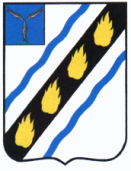 ПУШКИНСКОЕ МУНИЦИПАЛЬНОЕ ОБРАЗОВАНИЕСОВЕТСКОГО МУНИЦИПАЛЬНОГО РАЙОНАСАРАТОВСКОЙ ОБЛАСТИСОВЕТ ДЕПУТАТОВ (первого созыва)Р Е Ш Е Н И Еот  27.06.2019 №76  р.п. ПушкиноО внесении изменений в решение Совета депутатов Пушкинского  муниципального образования от 21.11.2018 №24 «Об установлении земельного налога» В соответствии с Федеральным законом Российской Федерации от 03.08.2018 № 334-ФЗ «О внесении изменений в статью 52 части первой и часть вторую Налогового кодекса Российской Федерации», руководствуясь Уставом Пушкинского муниципального образования Советского муниципального района Саратовской области, Совет депутатов РЕШИЛ: 	1. Внести в решение Совета депутатов Пушкинского  муниципального образования от 21.11.2018 №24 «Об установлении земельного налога»   следующие изменения:1.1.  пункт 5 решения изложить в новой редакции:	«5. Налоговая база определяется в отношении каждого земельного участка как его кадастровая стоимость, внесенная в Единый государственный реестр недвижимости и подлежащая применению с 1 января года, являющегося налоговым периодом, с учетом особенностей, ст.391 НК РФ.В отношении земельного участка, образованного в течение налогового периода, налоговая база в данном налоговом периоде определяется как его кадастровая стоимость на день внесения в Единый государственный реестр недвижимости сведений, являющихся основанием для определения кадастровой стоимости такого земельного участка.».	2. Настоящее решение вступает в силу по истечении одного месяца со дня его официального опубликования в районной газете «Заря» и распространяется на правоотношения, возникшие с 1 января 2019 года.Глава Пушкинскогомуниципального образования					                 Г.А. Попова